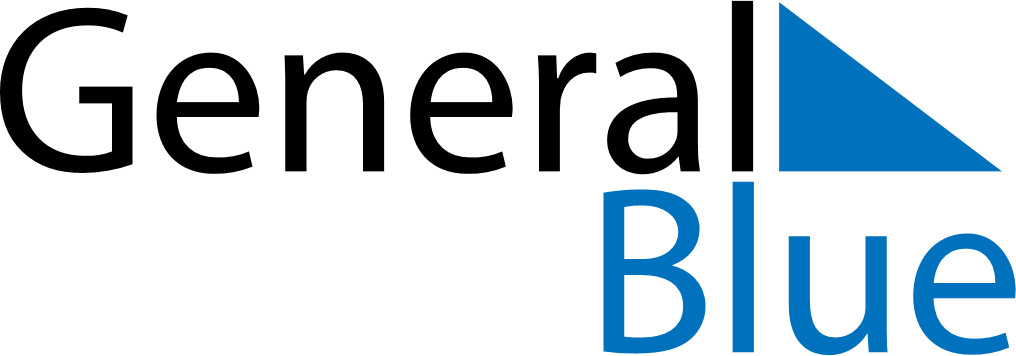 May 2030May 2030May 2030GuyanaGuyanaSUNMONTUEWEDTHUFRISAT1234Labour Day567891011Arrival Day1213141516171819202122232425262728293031Independence Day